漳州市圣元环保电力有限公司漳浦县旧镇镇西区污水处理厂工程竣工环境保护验收意见2018年6月10日下午15:00，漳州市圣元环保电力有限公司在漳州旧镇组织召开漳浦县旧镇镇西区污水处理厂工程项目竣工环保验收技术审查会。参加会议的有漳州市圣元环保电力有限公司（业主单位）、漳浦县环保保护局、旧镇镇人民政府、旧镇工业区管委会（监管部门）、厦门市华测检测技术有限公司（验收报告编制单位）以及特邀的3位专家，共计12人。与会专家、代表检查了项目现场、听取了建设单位关于项目环保执行情况和验收单位关于验收报告主要内容的汇报，对照《建设项目竣工环境保护验收暂行办法》，经认真讨论审议，形成如下评审意见：一、工程建设基本情况（一）建设地点、规模、主要建设内容漳浦县旧镇镇西区污水处理厂位于漳浦县旧镇镇玉厝村，污水处理厂设计规模为日处理量0.3万m3，主要接纳污水为工业废水、生活污水和其它污水，分两期进行建设，一期为0.15万m3/d，二期新增0.15万m3/d。污水厂总投资1654.24万元，环保投资130万元，其中一期总投资1095.75万元，环保投资85万元。占地面积4928.08m2（合7.39亩），总建筑面积2290.44m2（4.45亩），一期用地面积1960.03m2（2.94亩)，计容建筑面积为318.40m2；二期用地面积2968.05m2（4.45亩），计容建筑面积为318.40m2。项目一期已建成，用地面积1960.03m2（2.94亩)。本次验收已建成的一期工程，目前一期实际处理规量约为1000t/d。2014年7月漳州市圣元环保电力有限公司委托厦门新绿色环境发展有限公司编制《漳浦县旧镇镇西区污水处理厂工程项目环境影响报告表》，并于2014年11月18日通过漳浦县环境保护局审批。（二）工程变动情况原环评设计建设除臭系统，实际采用水泥板加盖密闭。原环评设计4台加药反应泵、1台规范化排放口冲洗泵、盐酸储罐、二氧化氯消毒工艺，实际未使用盐酸储罐、采用次氯酸钠消毒工艺，新增2台计量泵、1间危废仓库。二、环境保护设施建设情况（一）废水目前项目废水主要来自于漳浦县旧镇镇区域工业废水、生活污水管道接入，排入量约1000t/d。少部分来自本厂区设备清洗废水和员工生活污水，其中生活污水采用化粪池二级处理后接入项目调节池处理，接入量约为36t/d。废水经项目工程A2/O工艺处理达标后排入鹿溪。（二）废气污水厂的进水区、生化区和污泥处理区会产生恶臭气体，本项目未建设废气除臭系统，在A2/O池、格网调节池等生化区产污部位盖水泥板密封，减轻废气无组织排放。项目采取了合理布局、保证扩散距离、加强生产管理，防治污泥大量死亡腐烂、在厂内及周边植树绿化等措施，以减少臭气的环境影响，厂址距离最近的敏感点在160米以上，满足卫生防护距离100m的要求。（三）噪声本项目主要噪声源为出水泵、循环水泵、鼓风机等设备运行过程产生的噪声，目前采用的主要噪声处理措施为对高噪声设备合理布局，同时选用低噪设备，对主要的噪声源设备加装隔声、减震装置，减少噪声对周围环境的影响。（四）固体废物生活垃圾分类收集后和生产中产生的栅渣统一委托漳州圣元环保电力有限公司清运处理。脱水污泥委托漳州市圣元环保电力有限公司BOT投资建设的漳浦县垃圾焚烧发电厂焚烧进行焚烧。原料空桶和在线监测废液暂存于危废仓库，待收集达到一定量的时候，将按国家危废管理的办法交给福建省固体废物处置有限公司处理，废机油暂存危废间，待到一定量再委托有资质公司处理。（五）其他环境保护设施1.环境风险防范设施本项目的风险事故主要表现：污水管网系统管道堵塞、破损造成的污水外溢，污水厂进水浓度超过设计进水水质对污水处理工艺的冲击，污泥膨胀、变质，地震对构筑物的破坏，事故排放对受纳水体环境的污染影响，电力及机械故障，维修时人员H2S中毒等。这些风险事故的预防着重在于加强管理，从设施建设、制度保障上来加以防范，风险防范措施简述如下。⑴本污水处理厂设计中供电采用双电源设计，机械采用先进高质产品。工程检修时，将对水池进行换气，满足劳动保护的换气要求，然后，才进行操作检修。⑵适量增加养料和溶解氧，控制合适pH、水温、含水率，保持污泥良好活性。⑶加强日常的检查、维护和管理，保证污水管网的安全运行。2.在线监测装置废水在线仪表设在在线监测间，安装1台氨氮在线监测仪、1台COD在线监测仪和1台总磷在线监测仪，并连通数采仪，但尚未与环保管理部门联网。废水在线监控设施本次并未进行比对验收。3.其他污染物排放口均符合规范化排污口的要求。四、环境保护设施运行效果（一）污染物达标排放情况1.废水污水处理设施出口各项污染物排放浓度均符合城镇污水处理厂污染物排放标准》(GB 18918-2002) 表1一级B标准、表2、表3标准。2.废气厂界无组织废气监测，臭气、氨、硫化氢、甲烷无组织最大排放浓度符合《城镇污水处理厂污染物排放标准》(GB 18918-2002)表5 二级标准的无组织监控浓度限值。3.厂界噪声厂界噪声排放均达到 GB12348-2008《工业企业厂界环境噪声排放标准》2类标准。4.固体废物公司运营过程的一般固废能做到分类收集后妥善处置，不会对周围环境造成二次污染，危废能做到统一收集暂存，与有资质的处置单位签订处置协议，定期进行处理。 污泥监测结果汇总表来看，污泥含水率达到《城镇污水处理厂污染物排放标准》(GB18918-2002)处理标准。（二）环保设施去除效率1.废水治理设施悬浮物两日平均处理效率为95%，化学需氧量两日平均处理效率为88%，五日生化需氧量两日平均处理效率为94%，氨氮两日平均处理效率为85%，总磷两日平均处理效率为96%，总氮两日平均处理效率为76%。2.废气治理设施废气处理设施无收集处置装置，属于无组织排放，无处理效率。无组织排放浓度符合《城镇污水处理厂污染物排放标准》(GB 18918-2002)表5 二级标准排放浓度限值。3.厂界噪声治理设施厂界噪声均达到 GB12348-2008《工业企业厂界环境噪声排放标准》2类标准。五、结论及建议本项目基本达到环评文件及批复要求，同意通过竣工环境保护验收。建议如下：按规范补充废机油处置协议。尽快落实在线监测仪器的比对验收，并与环保局联网。附：验收组名单漳州圣元环保电力有限公司                                                2018年6月9日       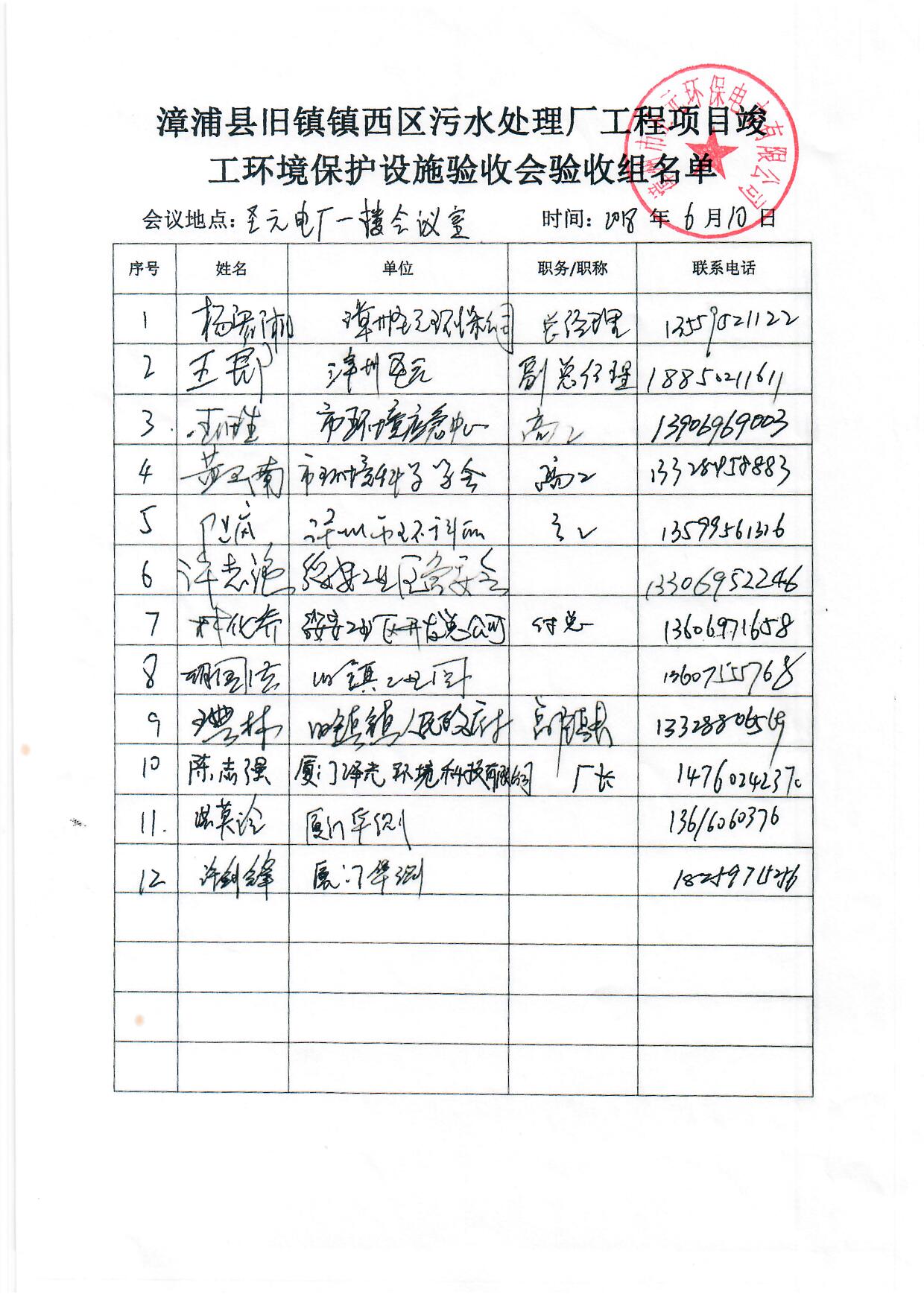 